      עירית הרצליה – המחלקה לחינוך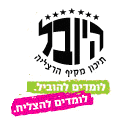 תיכון היובל הרצליהמס' ביה"ס 541169יוני 2019רשימת  ספרי לימוד לכיתה י"א – שנה"ל תש"פמקצועות הלימוד:לשון:          "שיאי לשון" הוצאת רכס. (עובר מכיתה י', כיתות י' 1-9)                   לכיתות מבר ואתגר – חוברת עבודה תירכש בתחילת השנההסטוריה:    עיוני+מב"ר-  -ממדינת מקדש לעם הספר – דוד שחר / הוצאת רכס.                                            -בונים מדינה במזה'ת, ד"ר קציעה טביביאן, הוצ' מט'ח.                                                 -חוברת בעריכת צוות המקצוע.                         תנ"ך:                             תנ"ך מלא ללא פירוש, רצוי הוצאת קורן. ספרות :                          חוברת פנימית בעריכת ליון בוקס (רכישה במרוכז בתחילת השנה)אזרחות:                          ספר דיגיטלי "להיות אזרחים בישראל במדינה יהודית ודמוקרטית"                                         (בתחילת השנה ימסרו הנחיות לתלמידים)    מתמטיקה:        י"א	5 יח"ל: יואל גבע ואריק דז'לדטי –שאלון 806 כרכים ג' - ד'                                                       (משנה קודמת) 	                                     4 יח"ל: יואל גבע ואריק דז'לדטי –שאלון 804 כרכים ג' - ד'                                                       (משנה קודמת)                                           3 יח"ל: אתי עוזרי ויצחק שלו – שאלון 801 + 802 (כתום כרך משולב-משנה שעברה).                                                       יואל גבע וריקי טל שאלון 803 (סגול משנה שעברה).                                         מב"ר:  אתי עוזרי ויצחק שלו – שאלון 801 + 802 (כתום כרך משולב-משנה שעברה).                                                       יואל גבע וריקי טל שאלון 803 (סגול משנה שעברה).                                         אתגר:     אתי עוזרי ויצחק שלו – שאלון 801 + 802 (כתום כרך משולב-משנה שעברה).                                                       יואל גבע וריקי טל שאלון 803 (סגול משנה שעברה).                                   חינוך מיוחד: אתי עוזרי ויצחק שלו –חלק ב -שאלון  802 (ירוק עם מקום לכתיבה)                                                            יקואל 3 יח"ל מבחני מתכונת במתמטיקה שאלון 035802 (סגול),הוצ' משבצת                                                                                                                                                                                                                                                                                                                                                                                                                         אנגלית:   מילון או מילונית בהתאם לחוזר מנכ"ל עדכני                                           מואץ High Five -Book and Workbook - ECB  Literature Program for 5 points, Option One - UPP Mastering Module E G/ ECB הספר מ י' עובר ליא'Tests For Module G/ ECB (יא)	י"א  5 יח"לHigh Points - book and workbook – Eric Cohen Books (11th+12th)All My Sons- Eric Cohen Books (כריכה כתומה)Literature Program for 5 points, Option One - UPP Mastering Module E G/ ECB (11th +12th)Exam Practice for Module E/ ECBי"א  4 יח"ל Making Sense - book and workbook - Eric Cohen Books – Revised Mastering Module C – ECBExam Practice for Module C - ECBLiterature Program for 4 points, Option One - UPP (10th-12th)New Practical Grammar-ECB י"א  3 יח"לThat's Right, Meggie Ben Zion. Eric Cohen Books - book and workbookPoint to 3 - Module B (UPP) (3 years). נשאר מכיתה י'Revised Mastering Module A C/ ECB (11th+12th)Exam Practice for Module A/ ECBמנהל וכלכלה - מב"ר - מבוא לכלכלה/הוצאת רונאל / פרופסור יאיר זימון ונורית הירש-מהדורה חדשה 2012 (מכיתה י')                                           חוברת עבודה-תירכש במרוכז בתחילת השנה.מקצועות מורחבים עפ"י התמחותו  של כל תלמידערבית :                       מילון ערבי-עברי / שרוני (מ- י') (לשמור משנה שעברה)	                                חוברת עבודה – תירכש בתחילת השנה.פיסיקה :                       מכניקה ניוטונית, כרך א'+ב' /עדי רוזן (כרך א'-משנה שעברה)                                          לקט מבחני בגרות, 5 יח"ל / עדי רוזן.דיפלומטיה:            תירכש במרוכז במהלך השנה.   הנדסת תוכנה:             מודלים חישוביים – שמרת מן – מבט לחלונות                                      מבני נתונים בשפת C#– שמרת מן ונוע  רגוניס – מבט לחלונות 2015ביוטכנולוגיה:               לקט ניסויים בביוכימיה מכשירית/ בת שבע כהן, מרים שטרן ושרה אליאס                                       /הוצ' אורט חוברת מעבדה מי'. (עובר מכיתה י')                                                                                                                                                        פרקים בביוכימיה/ עמיחי פרימן וסימונה אברמוב/הוצ' המרכז לחינוך                                         טכנולוגי חולון משרד החינוך 1994.                                      חוברת עבודה תירכש במרוכז בתחילת השנה. תאטרון:	     אדיפוס המלך / סופוקלס. תרגום שמעון בוזגלו הוצאת ספרי עליית הגג/ידיעות אחרונות.                                 "המלט "/ תרגום ט.כרמי הוצאת דביר                                    		                              "טרטיף" מולייר . תרגום אלי ביזוואי, הוצאת לוקוס (מכיתה י').כימיה:                   כימיה זה בתוכנו – דבורה קצביץ, נעמי ארנסט,רונית ברד, דינה רפפורט בהוצאת מכון ויצמן ומשה"ח.                               טעם של כימיה – ד"ר אורית הרשקוביץ, צביה קברמן, בהוצאת הטכניון ומשה"ח.                               חומר למחשבה לכיתה י"א – אורית מולווידזון וידידה גוטליב, הוצאת דוד רכגולד.                               חוברת עבודה תירכש בתחילת השנה.    ביולוגיה:                      מיקודית ביולוגיה 5 יחידות-הוצאת רכס (2019) – תירכש במרוכז בתחילת השנה.מזרחנות:            "תולדות האסלאם ומדינות המזרח התיכון בעת החדשה" בעריכת פרופ' ליאת קוזמא, בשיתוף המרכז לחקר האסלאם ע"ש נחמיה לבציון, בהוצאת רכס פרוייקטים חינוכיים בע"מ.                     הרשימה תפורסם באתר ביה"ס. נא לבדוק לפני הקניה אם לא חלו  שינויים.